POUK -  SREDA, 15. 4. 2020       Naj ti prinese srečo!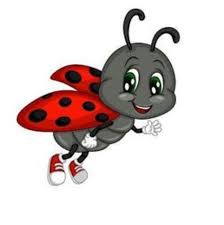 MAT: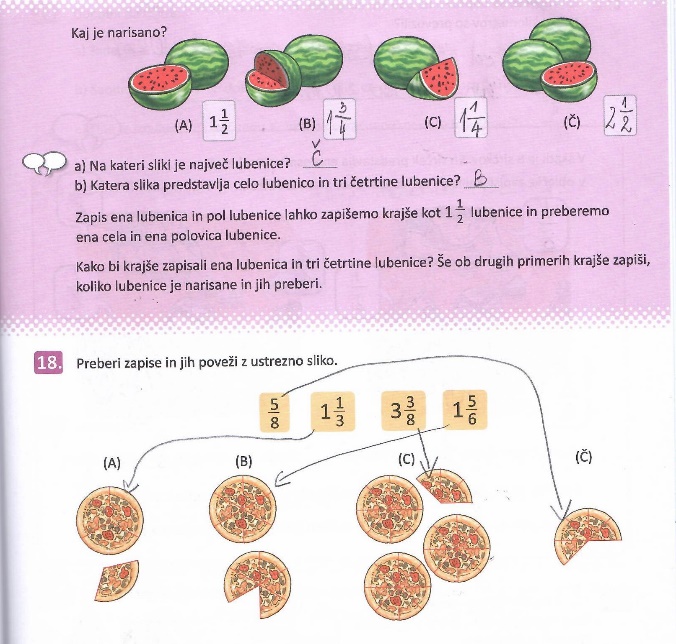 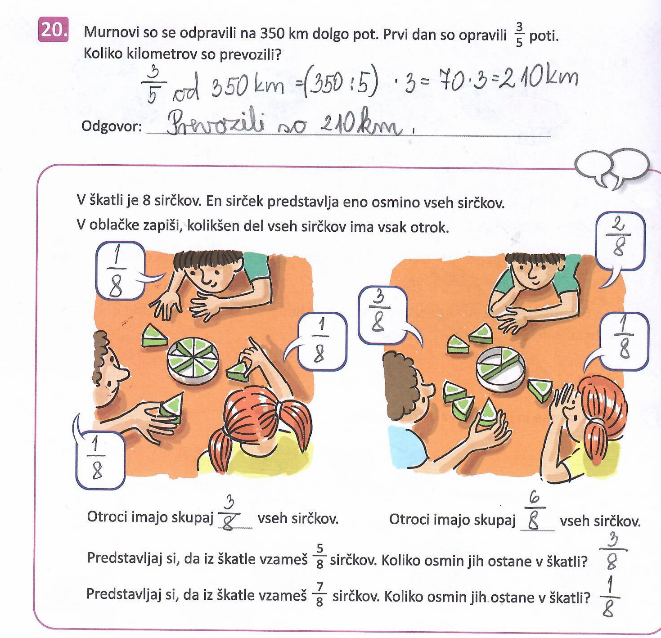 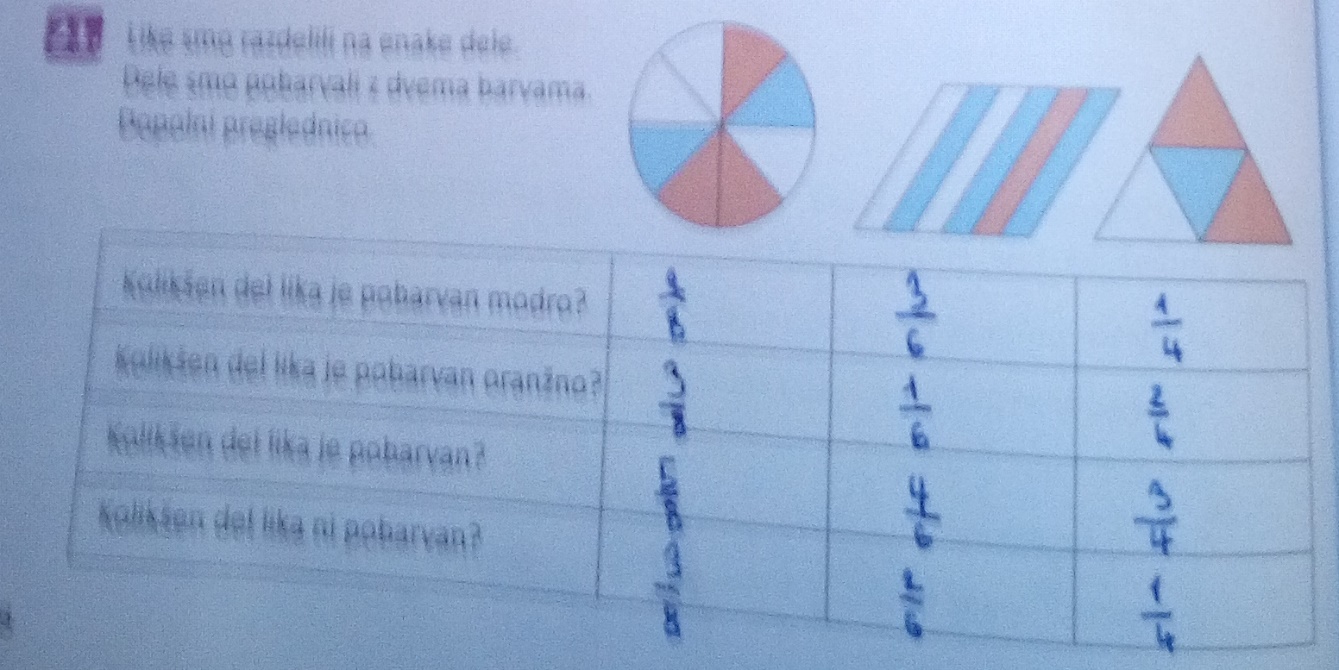 NOVA SNOV:Ponovimo: (Račune prepiši v zvezek in izračunaj.)  od 18 = _____		 od 64 = ____		 od 60 = ___   od ___ = 5    		  od ____ = 4		 od ____ = 8  od 16 =___		 od 63 = ___		 od 40 = ___Reši DU str. 79., naloge 25, 26 in 27.(Najprej pomisli, koliko je celota.)V zvezek piši le račune in odgovore.Poizkusi rešiti še 19. nalogo na str. 77. Lahko si pomagaš z vrvico, volno, , ali pa  izrežeš papirnat trak iz časopisa ali revije.SLOPri jezikovnem pouku spoznavaš besede, ki jih imenujemo samostalniki.Pomisli! Katere besede so samostalniki?Kaj samostalnikom lahko določimo?Ali že znaš samostalnikom določiti spol?Preveri, če si pravilno rešil včerajšnje naloge! V rešitvah je moški spol označen z  m. sp. , ženski pa ž. sp.DZ s. 22/ 14                                                      teta – ž.sp.ž. sp.                                     mož  - m. sp.Ž. sp.                                    lastnik – m. sp.m. sp.                                   medvedka – ž. sp.ž. sp.                                     petelin – m. sp.m. sp.                                    volkulja – ž. sp.m. sp.                                    mačka – ž. sp.ž. sp.                                     pes – m. sp.m. sp.                                    zajklja – ž. sp.m. sp.                                     ovca – ž. sp.ž. sp.                                      konj – m. sp.m. sp.                                      slonica – ž. sp.m. sp.                                     krava – ž. sp.    rešitev   b   ,  bV povedih poišči  samostalnike. Povej, v katero skupino spadajo! Ko pride pomlad, babica s sadilnim klinom posadi solato.Sadjar s škarjami obrezuje jablane. Ima srečo, da je lestev trdna. Pes je v trenutku stekel za sosedovim mačkom. . V mesecu maju sonce že toplo greje.Samostalnikom določi še spol!Spomni se, da si pomagaš z besedami      TISTI   ali      TISTA, TISTI  za moški spol –TISTI     klin, sadjar…. TISTA za ženski spol –TISTA pomlad,  lestev….KATEREGA SPOLA PA JE SAMOSTALNIK SONCE?Ne moreš ga določiti z besedo TISTI  sonce   ali    TISTA sonce !Samostalniki so lahko tudi srednjega spola, pomagamo si z besedo TISTO.   Sonce je srednjega spola, ker rečemo TISTO sonce.Poišči še nekaj samostalnikov, ki so srednjega spola.TISTO   pero, ravnilo, okno, dete…. Odpri DZ s. 23 in poglej nalogo 15. Nadaljuj z reševanjem nalog na str. 24. in 25. /17 , 18Odpri zvezek in  prepiši :                                                           SPOL SAMOSTALNIKA  MOŠKI SPOL                         ŽENSKI SPOL                             SREDNJI SPOL          m. sp.                                  ž. sp.                                              sr. sp.         TISTI                                   TISTA                                             TISTO         oblak                                 sreča                                               veseljeŠe sam pripiši po 3 samostalnike za vsak spol!NIT V petek si pogledal prosojnico o prehranjevalni verigi. V  zvezek si  to verigo narisal:  zelje – polž  - žaba  - štorklja.Napiši še tole verigo:Miši se hranijo s pšenico, kače z mišmi, kanje pa s kačami.Kaj bi se zgodilo, če bi se namnožilo zelo veliko kač?Odpri DU na str. 71 in si preberi poglavje o prehranjevalnih verigah.Kaj je vedno na začetku prehranjevalne verige?Kaj je potrebno, da rastline rastejo?V zvezek nariši spodnjo sliko  in spodaj napišiEnergija se prenaša s hrano  od rastlin do rastlinojedcev in  do mesojedcev.Oglej si še str. 72.